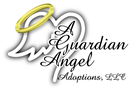 ADOPTION FORMS CHECKLISTPlease send the following forms and documents to us at:A Guardian Angel AdoptionsP.O. Box 95902 South Jordan, UT 84095PLEASE DO NOT SEND SIGNATURE REQUIREDNon-Refundable Application Fee ($750)Adoptive Family ApplicationRelease of InformationAdoptive Family AgreementNon-Identifying Adoptive Family Information (to be given to the expectant mother)Adoption Payment AgreementA Guardian Angel Policies & Procedures for Application, Match, and PlacementComing to Utah and Hospital ProtocolAdoption Orientation Form for Adoptive ParentsHome study report and all supporting documentsA letter from the social worker completing your post-placement visits, verifying they will complete them.Adoptive Family Clearance Form. This form must be filled out and signed by your home study social worker. Criminal Background Check reports for all people living in your home over 18 years of age. (This does not have to be on our form unless you live in Utah and we are doing your home study. You may send us a copy of the clearances done with your home study in your home state.)Front and back copies of driver licenses for those living in your home over 18 years of age.Certified copies of birth certificates, marriage license, and divorce decrees for all in the household over 18years of age. These are required by Utah Department of Licensing and may be obtained via theinternet on the Bureau of Vital Statistics web site for the applicable state. Please do not send youronly original.Four Adoptive Family reference letters (2 from family members and 2 from friends).Medical information and Physician’s referral for husband, wife, and each family member. These do not have to be on our forms. You may send us a copy of the referral done with your home study.Copy of medical insurance card, as well as a letter stating when the child will be added to the policy.Proof of funds to cover the adoption (i.e., bank statements, letter from the person giving you the money, etc.).Copies of pet vaccination reports for all pets living in the home or a note stating there are no pets.Proof of 10 hours of pre-adoption training, including the two required courses found on our “Adoptive Family Pre-Adoption Training” form.4 copies of your profile book.